ПриложениеОпросМы решили  узнать, что знают о солнце мои ровесники. Я провела исследование методом опроса учеников в своем классе.  Для этого мы с моим  руководителем составили анкету, и я попросила  ответить на заданные вопросы учащихся нашего класса.  Потом мы обработали заполненные анкеты, и вот что у нас получилось:Анкета1.Что такое Солнце?а) звезда – 80%б) планета – 10%в) небесное тело – 10%2.Как вы думаете, вред или пользу приносит нам Солнце?а) пользу – 90%б) вред – 5%в) затрудняюсь ответить – 5%3.Какую пользу приносит Солнце?(ваши варианты ответов)а) тепло – 60%   б) свет –  20%   в) другие ответы – 10%4.Как вы думаете, на каком расстоянии от нас находиться солнце?      (ваши варианты ответов)           а) очень большом – 90%    б) не знаю – 5%   в) другие ответы – 5%     По результатам опроса я выяснила, что большинство ребят (80%) знают, что Солнце – это звезда. Почти все ученики считают, что Солнце приносит пользу (тепло, свет и другое). 90% считают, что оно находится от нас на очень большом расстоянии.Легенды о СолнцеНаши предки славяне поклонялись богу Солнца, называли его Дождь-бог, или Ярило. Князья, чтобы укрепить свою власть, чтобы возвеличить себя, старались внушить людям, что являются потомками бога Солнца. Различные верования, обряды, традиции, до сих пор сохранившиеся, связаны с древними представлениями о Солнце. Например, праздники масленицы (блин как образ Солнца), пасхи, когда с приходом весны обновляется природа.Издревле люди селились вблизи воды. Большая река Нил играла важную роль в жизни древних египтян. От времени ее разлива зависело начало полевых работ, сроки уборки урожая, на лодках можно было перевезти груз. Люди представляли себе, что бог Солнца Ра плывет по небесной реке на своей золотой лодке. Ночью он по подземному Нилу перебирается на другой край неба, под землей побеждает злого бога тьмы, который коварно набрасывается на Ра, но бог Солнца каждый раз оказывается сильнее. Добро и свет побеждали.По представлениям древних греков миром правили боги, жившие на горе Олимп. Лучезарный Гелиос был сыном Зевса — верховного бога. В переводе с греческого языка Гелиос означает Солнце. Греки изображали Гелиоса в золотом шлеме, на золотой колеснице с квадригой быстрых коней он каждое утро с восточного края неба отправлялся по хрустальному своду на запад. Закончив свой дневной путь, он из колесницы пересаживался в золотую лодку и переплывал на ней море к месту восхода. Так объясняли греки движение Солнца.Древние люди все, что видели на небе, сравнивали с собой, с частями человеческого тела. Так, жители древней Африки считали, что Солнце — это человек, у которого светятся подмышки. Поднимет он руку — становится светло, наступает день, опускает руку, ложится спать — наступает ночь. Древние китайцы думали, что Вселенная — это тело великана, который рос почти 17 тыс. лет, до тех пор, пока небо не отделилось от Земли. И когда великан умер, его левый глаз стал Солнцем, правый — Луной, а голос — громом.Древние австралийцы полагали, что Солнце — это прекрасная девушка, которая по дереву взобралась на небо! От ее красоты и доброты людям стало тепло и светло. Эти легенды могут кому-то показаться наивными, но в каждой из них имеется попытка объяснить загадочные явления природы. Но прошло еще очень много лет, прежде чем люди получили достоверные сведения о Солнце, звездах и планетах.С древних времен люди  поклонялись Солнцу, украшали одежду и посуду солнечными узорами, сочиняли пословицы, загадки, заклички. В его честь устраивали праздники.Солнцу радуются и взрослые и дети. Теплое, ласковое солнышко дарит нам хорошее настроение. Солнечные страничкиПословицыНа солнышко во все глаза не взглянешь. Что мне золото – светило бы солнышко.Солнышко низенько, так и вечер близенько.Худо лето, когда солнца нету.Солнышко садится – надо домой торопиться.Где солнце пригреет, там и вода примелеет.Кто от солнца убегает, тот всегда прозябает.Зимой солнце, что мачеха: светит, да не греет.Солнышко садится – лентяй веселится; солнышко всходит – лентяй с ума сходит.При солнышке тепло, при матери добро.Придет солнышко и к нашим окошечкам. От солнца бегать — света не видать.Солнышко на всех ровно светит.Солнца не закроешь, а правду не скроешь.Солнце встанет, так и утро настанет. Солнце всходит — старым радость, а заходит — молодым сладость. И сокол выше солнца не летает.И красно солнышко на то такое солнце.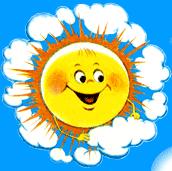 Закличка:Солнышко – солнышко,Выгляни в окошко!Наши детки пляшут,Солнышку машут,Лепёшку валяют,Тебя поджидают.Во двор зовут,Громко песни поют.Загадки о Солнце.До чего сияет ярко,  Щедро дарит всем подарки:  Теплоту, добро и свет  Миллионы долгих лет.  Утром выгляну в оконце,  В небе радостное…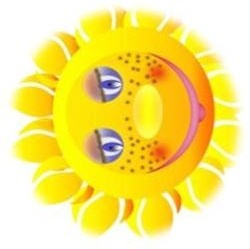 Колокольчик синенький прозвенел букашке:  - Ты скажи мне, милая, что там за ромашка  Выросла над облаком жёлтая такая,  Яркая, лучистая, очень уж большая?  - Это, кроха, не цветок, - та в ответ смеется,  - Это крупное светило под названьем…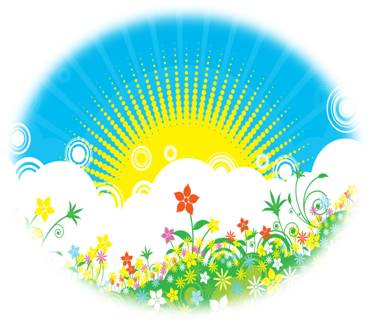 Ты весь мир обогреваешь,  Ты усталости не знаешь,  Улыбаешься в оконце,  И зовут тебя все ...                                                                             ***Без него плачемся,  А как появится, От него прячемся.                                                                             ***Голубой платок, алый колобок,  По платку катается, людям улыбается.***Без него плачемся, А как появится, От него прячемся.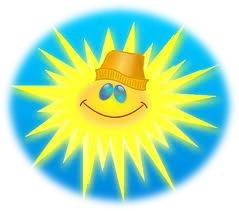 Что выше леса, Краше света, Без огня горит?***На улице рубашка, В избе рукава.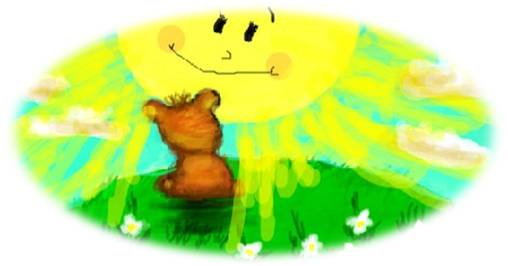 